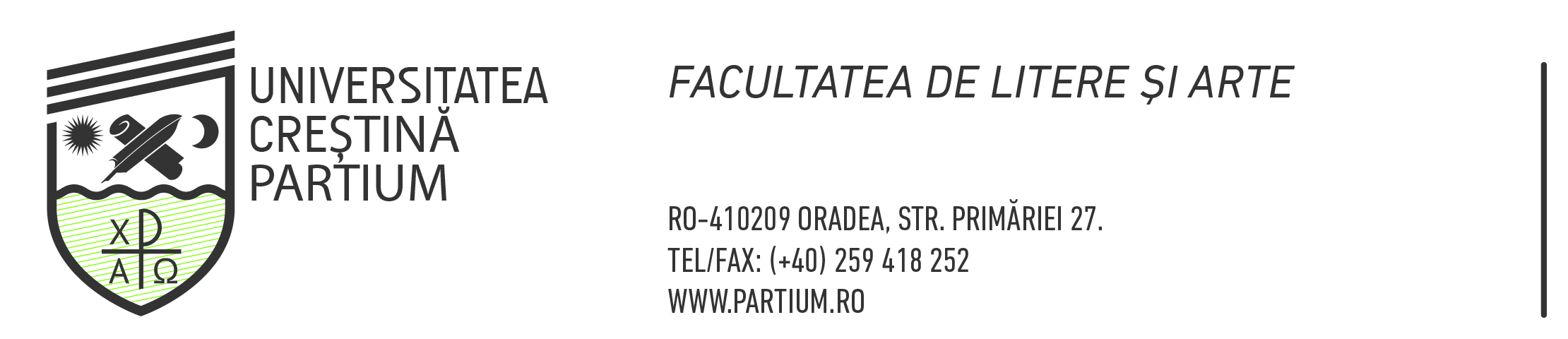 Ghid pentru redactarea şi prezentarea Lucrării de licenţăpentru specializarea Arte plastic (Grafică) BA1.Structura lucrării de licenţăCopertăPagina de titluCuprinsIntroducere – va conţine motivaţia alegerii temei, gradul de noutate a temei, obiectivele generale ale lucrării, metodologiaCapitole – numerotate crescător, fiecare putând să aibă, în partea finală, o secţiune de concluzii, care să sintetizeze informaţiile prezentate în cadrul capitolului respectivConcluziile lucrării – păreri personale privind rezultatele obţinute în cuprinsul lucrării, perspective de cercetare legate de tema abordată etc.Anexe (dacă este cazul), numerotate crescător (Anexa 1, Anexa 2, etc.)Bibliografie – lista surselor de informaţie2. Reguli de redactare a lucrării de licenţăformatul lucrării: A4; numărul de pagini: min. 20, (min. 40000 caractere)marginile paginii (Page Setup -> Margins):stânga: 2,5 cmdreapta: 2 cm sus: 2 cm jos: 2 cmspaţiere între rânduri:  (Format->Paragraph->Line spacing-> 1,5 lines)alinierea textului în cadrul paragrafelor: indentare de 1,5 cm (Format-> Paragraph-> Indentation-> Left, justified); ttlurile capitolelor pot fi centratefont – Times New Roman 12numerotarea paginilor: de la pagina de titlu la ultima pagină a lucrării, în subsolul paginii, centratnotele de subsol se numerotează unitar pentru toată lucrareamenţionarea autorilor în text (şi nota de subsol aferentă) se face prin indicarea prenumelui, urmat de nume (ex. George Steiner)bibliografia: cărţi, capitole în cărţi, articole şi lucrări conferinţe tipărite, respectiv surse electronice (articole şi lucrări conferinţe disponibile on line, site-uri consultate). Listele bibliografice se ordonează alfabetic, respecându-se următoarele reguli de redactare:CarteCapitol din carteArticol dintr-o revistăArticol dintr-o revistă on-lineImprimarea tuturor paginilor lucrării se va realiza doar pe o faţă a fiecărei foi. 3: Reguli de prezentare a lucrării de licenţăMomentul şi locaţia prezentării: absolvenţii vor fi anunţati asupra datei, orei şi locaţiei la care îşi vor putea susţine lucrarea de licenţă în faţa comisiei. Neprezentarea absolventului la data, ora şi locaţia stabilite poate atrage eliminarea acestuia din examenul de licenţă. Cadrul didactic coordonator va însoţi absolventul în faţa comisiei.Prezentare în PowerPoint sau Prezi: absolventul îşi va susţine rezultatele cercetării realizate cu ajutorul unei prezentări multimedia concepute în PowerPoint, Prezi sau oral
Întrebări: membrii comisiei pot adresa absolventului oricâte întrebări referitoare la subiectul lucrării de licenţă şi/sau metodologia şi resursele folosite.CONŢINUTUL  PROBELORSpecializarea Arte Plastice – GraficăSesiunea iunie-iulie 2023PROBA IIstoria artei  (oral)Precedentele artei moderneclasicism (J.L.David, J.A.D Ingres; A.Canova),  romantica (E.Delacroix, T.Gericault, C.D.Friedrich, F.Rude), realism (G. Courbet, Munkácsi M.); simbolism (G.Moreau, P.Puvis de Chevannes, O.Redon)Conceptul de artă la sfârşitul sec. 19.   Impresionism (E.Manet, C.Monet, E.Degas), neo-impresionism(G.Seurat, P. Signac), post-impresionism (P.Gauguin, P.Cezanne, V.van Gogh, H.Toulouse Lautrec, E.Munch) :Curentele avantgardei clasice la începutul sec. 20 Artiştii Nabi  (E.Vuillard, E.Bernard, P.Bonnard, M.Denis, P.Serusier), Artiştii Fauve  (H.Matisse, A.Derain, G.Braque, R.Dufy, M.Vlaminck, G.H.Rouault), Cubism  (G.Braque, J.Gris, P.Picasso), Orfism (F.Leger, R.Delaunay, S.Delaunay, F.Kupka, J.Metzinger),Futurism  (U.Boccioni, G.Balla, C.Carra, G.Severini),Expresionims:  expresionism german (E.Nolde, C.Rohlfs),  Die Brucke (E.L.Kirchner, E.Heckel, M.Pechstein, K.Schmidt-Rottluff), şi Der Blaue Reiter (Kandinsky, V.Kandinsky, F.Mark)Constructivism_în Rusia-Sovietică (A.Rodcenko, V.Tatlin, El Lissitzky), suprematism  (K.Malevici), neoplaonism _revista De Stijl din Olanda (Theo van Doesburg, P.Mondrian), Şcoala Bauhaus  (Gropius, J.Itten, Moholy Nagy László, Pictura metafizică italiană  (G.Chirico, C.Carra, G.MorandiDadaism  (H.Ball, T.Tzara, F.Picabia, F.T.Marinetti, J.Arp, K.Schwitters, M.Duchamp).Surrealism (Salvador Dali, Max Ernst, Y.Tanguy, R.Magritte, J.Miro, P.Klee)Referinţe locale (Kassák Lajos, Moholy Nagy, Bortnyik, Victor Brauner,)Curente, mediumuri la doua jumătate a sec. 20.Pop art (Andy Warhol, Roy Lichtensein, Jasper Johns, Robert Rauschenberg)Mail art  ( Bill Gaglione, Ray Johnson, Clemente Padin, Robin Crozier, Anna Banana, Vittore Baroni, Mohammed, Carlo Pittore, Stewart Home), Ready-made (M.Duchamp), minimal art (Kasimir Malevich, Donald Judd, Sol LeWitt, Richard Serra, Frank Stella, Robert Smithson,  Barnett Newman), concept art (M.Duchamp, Joseph Kosuth, Sol LeWitt, Daniel Buren, John Baldessari, Dimitrij Prigov) Paradigmele artei  postmoderniste în anii 1980Transavangard (Enzo Cucchi, Sandro Chia, Francesco Clemente, Nicola de Maria, Mimo Paladino),  Narative postmoderniste, mitologii individuale (A. R. Penck, Anselm Kiefer, Georg Baselitz, Helmut Middendorf , Keith Haring, Rainer FettingProba practică din dicipline de specialitatePROBA IISusţinerea Lucrării de licenţă.Bibliografie Egbert, Donald D.: The Idea of »Avant-garde« in Art and Politics. The American Historical Review, LXXIII. 1967. 339–366.Böhringer, Hannes: Avantgarde – Geschichte einer Metapher. Archiv für Begriffgeschichte 20, 1978. 90–114.Benjamin, Walter: A műalkotás a technikai sokszorosíthatóság korában. In: W. B.: Kommentár és prófécia. Gondolat, Budapest, 1969. 301–334.Micheli, Mario de: Az avantgardizmus. Képzőművészeti Alap Kiadóvállalata, Budapest, 1965., 1969. (2. kiad)Kassák Lajos (Pán Imre közreműködésével): Az izmusok története. Magvető Kiadó, Budapest, 1972. Új kiadása: Kassák Lajos – Pán Imre: Izmusok: a modern művészeti irányok története. [A kiadást gondozta és az utószót írta: Csaplár Ferenc.] Napvilág, Budapest, 2003.Apollinaire, Guillaume: A kubista festők. (Fordította: Réz Pál.) In: Guillaume Apollinaire válogatott művei. Válogatta: Réz Pál. Európa Könyvkiadó, 1973. 555–569.; A kubista festők: esztétikai elmélkedések. (Fordította: Keszthelyi Dezső.) Corvina, Budapest, 1965., 1974. (vonatkozó rész)Gleizes, Albert: A kubizmus története (1928). In: A kubizmus. A szerkesztő előszavával és Eberhard Steneberg utószavával. A magyar kiadás utószavát Hegyi Lóránd írta. Corvina Kiadó, Budapest, 1984. 7–29. (Eredetileg in: Kubismus. bauhausbücher 13. Bauhaus, 1928.)Kandinszkij, Vaszilij: A szellemiség a művészetben. Corvina Kiadó, Budapest, 1987.Chalupecky, Jindrich: Marcel Duchamp. Balassi Könyvkiadó, Budapest, 2002.Dadaizmus antológia. Szerkesztette, a jegyzeteket és az utószót írta: Beke László. Források a XX. század művészetéhez. Sorozatszerkesztő: Szőke Annamária. Balassi Kiadó, Budapest, 1998.A Bauhaus. Válogatás a mozgalom dokumentumaiból. Szerk Mezei Ottó. Gondolat, Budapest, 1975.A konstruktivizmus. Válogatás a mozgalom dokumentumaiból. Válogatta és szerkesztette, a bevezető tanulmányt írta: Bajkay Éva. Gondolat, Budapest, 1979.Scharf, Aaron: Art and Photography. Penguin Books, England, U.S.A., Australia, Canada, New Zealand, 1979. Kaprow, Allan: Assemblage, environmentek & happeningek. Artpool, Budapest, 1996., Balassi Kiadó – Artpool  – Tartóshullám (Források a XX. századi művészet történetéhez. Szerk. Szőke Annamária), 1998.Friedman, Ken: Fluxus 1992. (Ford. Babarczi Eszter.) Artpool, Budapest, 1992.Harlan, Volker: Mi a művészet? Műhelybeszélgetés Beuysszal. Metronóm Kiadó, Budapest, 2001.A performance elmélete. Válogatta, szerkesztette, az előszót írta: Szőke Annamária. Balassi Kiadó (Források a XX. század művészetéhez), Budapest, 2000.; 2001.Weibel, Peter: Pittura/Immedia. Festészet a ’90-es években a medializált és a kontextualizált vizualitás között. Balkon, 1995/5. 16–21., 1995/6–7–8. 8–12.Ébli Gábor: Él-e a modern művészet a múzeumon kívül? A múzeumi diszkurzus mai irányairól. BUKSZ, 2002. ősz, 250–258., újraközölve: É. G.: Az antropologizált múzeum. Közgyűjtemények átalakulása az ezredfordulón. Typotex Kiadó, Budapest, 2005. 91–112.Moholy-Nagy, László: Az anyagtól az építészetig. Corvina Kiadó, Budapest, é. n.